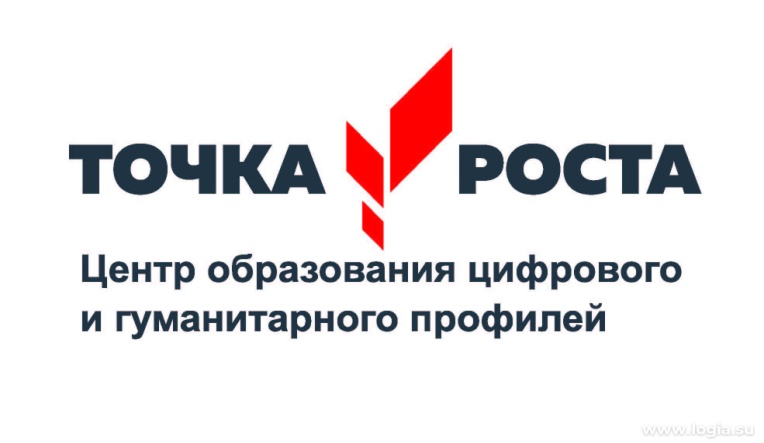 Расписание занятий в 2019-2020 учебном годуНазвание курсаклассВремя проведенияФИО преподавателяМесто проведенияЛЕГО-конструирование4 классыПонедельник9.00-12.00ДубровскийДмитрийВладимировичКабинет 44ЛЕГО-конструирование2 классыВторник9.00-12.00ДубровскийДмитрийВладимировичКабинет 44ЛЕГО-конструирование6 классыПятница9.00-12.00ДубровскийДмитрийВладимировичКабинет 44ЛЕГО-конструирование2,3,4 классыСуббота14.00-16.00ДубровскийДмитрийВладимировичКабинет 44ШАХМАТЫ1,2,3,4классыСреда11.50-16.30ФедориновАлександрСергеевичКабинет 44ШАХМАТЫ5,6,7классыСуббота14.00-16.00ФедориновСергейВладимировичКабинет 44Математический кружок «Мир логики»5 классыПятница13.50-14.35Еремеева Инна ВалерьевнаКабинет 44Моделирование7,8 классыСуббота10.30-12.30Кокорев Николай ЕвгеньевичКабинет 41Кружок «Аэродинамическая школа»9 классыСуббота10.30-12.30Гаджиев Эльчин ВахидовичКабинет 44Оказание первой помощи8 классыВторник10.00-10.45Баксаляр Наталья МихайловнаКабинет 44Оказание первой помощи8 классыСреда10.00-11.30Баксаляр Наталья МихайловнаКабинет 44Оказание первой помощи5 классыСреда14.00-14.45Баксаляр Наталья МихайловнаКабинет 44Оказание первой помощи6 классыЧетверг14.00-15.30Баксаляр Наталья МихайловнаКабинет 44В мире программирования6,8 классыПонедельник08.00-09.40Кулькина Елена СергеевнаКабинет 41Компьютерная графика5,7 классыПятница13.50-15.35Кулькина Елена СергеевнаКабинет 41